Formato de Presentación de un proyecto bajo el Protocolo Forestal para MéxicoInstrucciones: Esta forma deberá de ser llenada para presentar un proyecto forestal ante la Reserva. Un proyecto forestal se define como una serie de actividades planeadas que están diseñadas para remover CO2 de la atmósfera a través del incremento de acervos de carbono forestal. Favor de completar los campos lo mejor posible. Si el proyecto se encuentra en la fase de planeación/desarrollo todos los campos deberán de completarse usando la mejor información y estimados disponibles basados en el diseño de proyecto propuesto. Esta es una forma interactiva de PDF. Una vez que se complete esta forma favor de guardarla como PDF antes de subirla a la página de la Reserva. Todos los campos deberán de ser llenados, aún si la respuesta se menciona en otro lado. Si algún campo no aplica, favor de llenar N/A en el espacio correspondiente. En adición a llenar el siguiente formato, un archivo de un SIG (shapefile) o Google Earth KML que define claramente los límites del Área de Proyecto deberá de incluirse en conjunto con el Formato de Presentación del Proyecto. Los principales asentamientos (pueblos y ciudades), caminos y cursos de agua deberán de mostrarse en el mapa. El mapa deberá de incluir una leyenda y escala y tener la resolución adecuada para identificar claramente los atributos requeridos.Instrucciones: Esta forma deberá de ser llenada para presentar un proyecto forestal ante la Reserva. Un proyecto forestal se define como una serie de actividades planeadas que están diseñadas para remover CO2 de la atmósfera a través del incremento de acervos de carbono forestal. Favor de completar los campos lo mejor posible. Si el proyecto se encuentra en la fase de planeación/desarrollo todos los campos deberán de completarse usando la mejor información y estimados disponibles basados en el diseño de proyecto propuesto. Esta es una forma interactiva de PDF. Una vez que se complete esta forma favor de guardarla como PDF antes de subirla a la página de la Reserva. Todos los campos deberán de ser llenados, aún si la respuesta se menciona en otro lado. Si algún campo no aplica, favor de llenar N/A en el espacio correspondiente. En adición a llenar el siguiente formato, un archivo de un SIG (shapefile) o Google Earth KML que define claramente los límites del Área de Proyecto deberá de incluirse en conjunto con el Formato de Presentación del Proyecto. Los principales asentamientos (pueblos y ciudades), caminos y cursos de agua deberán de mostrarse en el mapa. El mapa deberá de incluir una leyenda y escala y tener la resolución adecuada para identificar claramente los atributos requeridos.Instrucciones: Esta forma deberá de ser llenada para presentar un proyecto forestal ante la Reserva. Un proyecto forestal se define como una serie de actividades planeadas que están diseñadas para remover CO2 de la atmósfera a través del incremento de acervos de carbono forestal. Favor de completar los campos lo mejor posible. Si el proyecto se encuentra en la fase de planeación/desarrollo todos los campos deberán de completarse usando la mejor información y estimados disponibles basados en el diseño de proyecto propuesto. Esta es una forma interactiva de PDF. Una vez que se complete esta forma favor de guardarla como PDF antes de subirla a la página de la Reserva. Todos los campos deberán de ser llenados, aún si la respuesta se menciona en otro lado. Si algún campo no aplica, favor de llenar N/A en el espacio correspondiente. En adición a llenar el siguiente formato, un archivo de un SIG (shapefile) o Google Earth KML que define claramente los límites del Área de Proyecto deberá de incluirse en conjunto con el Formato de Presentación del Proyecto. Los principales asentamientos (pueblos y ciudades), caminos y cursos de agua deberán de mostrarse en el mapa. El mapa deberá de incluir una leyenda y escala y tener la resolución adecuada para identificar claramente los atributos requeridos.Sección I. Información de Contacto del ProyectoSección I. Información de Contacto del ProyectoSección I. Información de Contacto del ProyectoID del Titular de la Cuenta del Desarrollador del Proyecto (numérico, como aparece en el software de la Reserva) ID del Proyecto bajo la Reserva: (numérico, como aparece en el software de la Reserva)CAR      CAR      Nombre del Proyecto: (como aparece en el software de la Reserva)Dueño Forestal: (nombre de la entidad como corporación, asociación, individuo, comunidad o ejido)ID del Dueño Forestal (si es diferente al Desarrollador del Proyecto; numérico, como aparece en el software de la Reserva)Información de contacto del representante del Dueño Forestal: Apellido:      Nombre:      Dirección:      Número de teléfono:      Correo electrónico:      Apellido:      Nombre:      Dirección:      Número de teléfono:      Correo electrónico:      Por favor informar si existe algún impedimento para que el representante del Dueño Forestal firme el AIP y otros documentos. Si		 No Si		 NoSi existe algún impedimento para que el representante del Dueño Forestal firme el AIP, por favor de explicar:Coordinador del Proyecto Forestal:Apellido:      Nombre:      Dirección:      Número de teléfono:      Correo electrónico:      Apellido:      Nombre:      Dirección:      Número de teléfono:      Correo electrónico:      El Coordinador de Proyecto está autorizado para actuar en nombre del Dueño Forestal para cumplir con los requisitos del protocolo?El Dueño Forestal o Coordinador de Proyecto ha contratado a un tercero independiente para servir como el Desarrollador de Proyecto? (Si la respuesta es no, puede pasar a la séptima pregunta.)Desarrollador de Proyecto: (si es diferente que el Dueño Forestal y Coordinador del Proyecto Forestal) Apellido:      Nombre:      Dirección:      Número de teléfono:      Correo electrónico:      Apellido:      Nombre:      Dirección:      Número de teléfono:      Correo electrónico:      El Desarrollador de Proyecto está autorizado para actuar en nombre del Dueño Forestal para cumplir con los requisitos del protocolo?El Desarrollador de Proyecto y el Dueño Forestal han firmado y entregado el formato de Designación de Autoridad?Consultores técnicos que han asistido en el desarrollo del proyecto:(nombre de la entidad como corporación, asociación civil, individuo, ONG)Información de contacto del consultor técnico. Consultor  1Apellido:      Nombre:      Dirección:      Número de teléfono:      Correo electrónico:      Apellido:      Nombre:      Dirección:      Número de teléfono:      Correo electrónico:      Información de contacto del consultor técnico. Consultor  2Apellido:      Nombre:      Dirección:      Número de teléfono:      Correo electrónico:      Apellido:      Nombre:      Dirección:      Número de teléfono:      Correo electrónico:      Otras entidades interesadas en el proyecto: Si	 No Si	 NoForma completada por (Organización):Información de contacto:Apellido:      Nombre:      Dirección:      Número de teléfono:      Correo electrónico:      Apellido:      Nombre:      Dirección:      Número de teléfono:      Correo electrónico:      Fecha cuando se completó esta forma: (MM/DD/AAAA)Sección 2: Propiedad y Resumen de la Organización Sección 2: Propiedad y Resumen de la Organización Sección 2: Propiedad y Resumen de la Organización Tipo de tenencia de la tierra:Nombre del ejido/comunidad o predio:  Municipio:  Estado:¿El Área del Proyecto está libre de disputas legales, incluyendo conflictos agrarios? Si		 No Si		 NoSi existen conflictos agrarios, ¿estos están dentro de las Áreas de Actividad del proyecto? Si		 No Si		 NoSi la tenencia de la tierra es ejidal o comunal, ¿se cuenta con la siguiente documentación? Identificación oficial de los miembros de la autoridad agraria que puede incluir: credencial de elector, cartilla militar, pasaporte o certificado de naturalización  Carpeta Básica: Resolución Presidencial para ejidos y comunidades constituidas o reconocidas antes de 1992.  Acta de Posesión y Deslinde Plano Definitivo  Fecha de publicación en el Diario Oficial de la Federación (DOF) Constancia Registral del ejido Ordenamiento Territorial Comunitario (opcional) Estatutos comunales actuales o Reglamento Interno del Ejido Identificación oficial del Coordinador de Proyecto Forestal responsable del proyecto que tiene la aprobación del núcleo agrarioPara ejidos certificados:  El Acta de Delimitación, Destino, y Asignación de Tierras Ejidales (ADDAT). Cada certificado parcelario que quiera participar en el proyecto deberá de presentarse cuando se desarrolle el proyecto  Identificación oficial de los miembros de la autoridad agraria que puede incluir: credencial de elector, cartilla militar, pasaporte o certificado de naturalización  Carpeta Básica: Resolución Presidencial para ejidos y comunidades constituidas o reconocidas antes de 1992.  Acta de Posesión y Deslinde Plano Definitivo  Fecha de publicación en el Diario Oficial de la Federación (DOF) Constancia Registral del ejido Ordenamiento Territorial Comunitario (opcional) Estatutos comunales actuales o Reglamento Interno del Ejido Identificación oficial del Coordinador de Proyecto Forestal responsable del proyecto que tiene la aprobación del núcleo agrarioPara ejidos certificados:  El Acta de Delimitación, Destino, y Asignación de Tierras Ejidales (ADDAT). Cada certificado parcelario que quiera participar en el proyecto deberá de presentarse cuando se desarrolle el proyecto Si la tenencia de la tierra es pequeña propiedad privada, ¿el Dueño Forestal cuenta con la siguiente documentación? Identificación oficial del dueño que puede incluir: credencial de elector, cartilla militar, pasaporte o certificado de naturalización  Títulos de propiedad inscritos en el Registro Público Identificación oficial del dueño que puede incluir: credencial de elector, cartilla militar, pasaporte o certificado de naturalización  Títulos de propiedad inscritos en el Registro PúblicoProporcionar información relacionada con actores que tengan interés potencial en las Áreas de Actividad, ya sea en los árboles y en la madera (por ejemplo, derechos sobre la madera) o que tengan intereses indirectos (no específicos de los árboles o madera, pero que podría impactar a los árboles dentro del Área de Actividad). Si existe documentación (por ejemplo, derechos de propiedad) que demuestre que existen otros intereses en la propiedad por terceros favor de mencionarlo. Nombre/Entidad:      Tipo de interés legal:      Impacto potencial en los arboles/madera en pie:      Nombre/Entidad:      Tipo de interés legal:      Impacto potencial en los arboles/madera en pie:      Proporcionar información relacionada con actores que tengan interés potencial en las Áreas de Actividad, ya sea en los árboles y en la madera (por ejemplo, derechos sobre la madera) o que tengan intereses indirectos (no específicos de los árboles o madera, pero que podría impactar a los árboles dentro del Área de Actividad). Si existe documentación (por ejemplo, derechos de propiedad) que demuestre que existen otros intereses en la propiedad por terceros favor de mencionarlo. Nombre/Entidad:      Tipo de interés legal:      Impacto potencial en los arboles/madera en pie:      Nombre/Entidad:      Tipo de interés legal:      Impacto potencial en los arboles/madera en pie:      Proporcionar información relacionada con actores que tengan interés potencial en las Áreas de Actividad, ya sea en los árboles y en la madera (por ejemplo, derechos sobre la madera) o que tengan intereses indirectos (no específicos de los árboles o madera, pero que podría impactar a los árboles dentro del Área de Actividad). Si existe documentación (por ejemplo, derechos de propiedad) que demuestre que existen otros intereses en la propiedad por terceros favor de mencionarlo. Nombre/Entidad:      Tipo de interés legal:      Impacto potencial en los arboles/madera en pie:      Nombre/Entidad:      Tipo de interés legal:      Impacto potencial en los arboles/madera en pie:      Proporcionar información relacionada con actores que tengan interés potencial en las Áreas de Actividad, ya sea en los árboles y en la madera (por ejemplo, derechos sobre la madera) o que tengan intereses indirectos (no específicos de los árboles o madera, pero que podría impactar a los árboles dentro del Área de Actividad). Si existe documentación (por ejemplo, derechos de propiedad) que demuestre que existen otros intereses en la propiedad por terceros favor de mencionarlo. Nombre/Entidad:      Tipo de interés legal:      Impacto potencial en los arboles/madera en pie:      Nombre/Entidad:      Tipo de interés legal:      Impacto potencial en los arboles/madera en pie:      Proporcionar información relacionada con actores que tengan interés potencial en las Áreas de Actividad, ya sea en los árboles y en la madera (por ejemplo, derechos sobre la madera) o que tengan intereses indirectos (no específicos de los árboles o madera, pero que podría impactar a los árboles dentro del Área de Actividad). Si existe documentación (por ejemplo, derechos de propiedad) que demuestre que existen otros intereses en la propiedad por terceros favor de mencionarlo. Nombre/Entidad:      Tipo de interés legal:      Impacto potencial en los arboles/madera en pie:      Nombre/Entidad:      Tipo de interés legal:      Impacto potencial en los arboles/madera en pie:      Sección 3. Información General del Sitio del ProyectoSección 3. Información General del Sitio del ProyectoSección 3. Información General del Sitio del ProyectoFavor de señalar la versión del protocolo bajo la cual se está desarrollando este proyecto:Protocolo Forestal para México Versión:      Protocolo Forestal para México Versión:      ¿Se han registrado reducciones de Gases de Efecto Invernadero (tCO2e) de este proyecto en algún otro momento, con o reclamadas por otro registro o programa, o vendidas por un tercero antes de ser registradas con la Reserva?  Si		 No Si		 NoÁrea del Proyecto (Ha):Tamaño de las posibles Áreas de Actividad (Ha)11: Describir brevemente las condiciones del bosque dentro del área del proyecto:Tipos de ecosistemas dentro del Área del Proyecto (de la Guía de Cuantificación):Tipos de ecosistemas dentro de las Áreas de Actividad (de la Guía de Cuantificación): Historia del manejo (describir que ha sucedido en la propiedad antes de la implementación del proyecto forestal): Describir usos no maderables actuales en las Áreas de Actividad:¿Se han modificado usos de la tierra (no maderables) como resultado de la implementación del proyecto? Flora y Fauna asociadas:  Cursos de agua (lista de los principales cursos de agua que están dentro del área del proyecto):Proporcionar una descripción general de las actividades de manejo de la tierra que ocurren en paisajes similares:En comunidades colindantesDentro del Área de Proyecto pero fuera de las Áreas de Actividad¿Qué tipos de actividades se pretende implementar? (referirse a las definiciones de actividades de Áreas de Actividad en Sección 2.3 del Protocolo; se pueden seleccionar más de una):ReforestaciónAforestaciónManejo Forestal MejoradoSistemas AgroforestalesOtras (Especificar):      ReforestaciónAforestaciónManejo Forestal MejoradoSistemas AgroforestalesOtras (Especificar):      Sección 4. Elegibilidad Sección 4. Elegibilidad Sección 4. Elegibilidad ¿El proyecto puede cumplir con las Salvaguardas Sociales (ver Sección 3.10 para más información)?¿El proyecto puede cumplir con las Salvaguardas Sociales (ver Sección 3.10 para más información)? Si		 No¿El proyecto puede cumplir con las Salvaguardas Ambientales (ver Sección 3.11 para más información)?¿El proyecto puede cumplir con las Salvaguardas Ambientales (ver Sección 3.11 para más información)? Si		 NoFecha de Inicio del proyecto (no más de seis meses antes de la fecha cuando se somete el proyecto) MM/DD/AAAAFecha de Inicio del proyecto (no más de seis meses antes de la fecha cuando se somete el proyecto) MM/DD/AAAASección 5. PermanenciaSección 5. PermanenciaSección 5. Permanencia¿El Dueño Forestal firmará un contrato para asegurar la permanencia?¿El Dueño Forestal firmará un contrato para asegurar la permanencia? Si		 NoSección 6. AdicionalidadSección 6. AdicionalidadSección 6. Adicionalidad¿Las remociones de GEI estarán por encima de cualquier remoción de GEI que hubiera sucedido por el cumplimiento de cualquier ley, estatuto, regla, regulación o decreto?¿Las remociones de GEI estarán por encima de cualquier remoción de GEI que hubiera sucedido por el cumplimiento de cualquier ley, estatuto, regla, regulación o decreto? Si		 NoPor favor de describir y nombrar  todos los requisitos legales que afectan el manejo forestal en el Área de Proyecto: Por favor de describir y nombrar  todos los requisitos legales que afectan el manejo forestal en el Área de Proyecto: ¿Todas estas regulaciones legales afectan el manejo forestal en las Áreas de Actividad?¿Todas estas regulaciones legales afectan el manejo forestal en las Áreas de Actividad? Si		 NoSi no, por favor de explicar:Si no, por favor de explicar:¿Las remociones de GEI estarán por encima de cualquier remoción de GEI que hubiera sucedido por continuar con las actividades actuales (Business as Usual)?¿Las remociones de GEI estarán por encima de cualquier remoción de GEI que hubiera sucedido por continuar con las actividades actuales (Business as Usual)? Si		 No¿La cobertura de suelo natural en el Área de Proyecto es menor al 90% de la cobertura original, es decir, por lo menos el 10% de la cobertura de suelo actual no es considerada como cobertura de suelo natural como se tenia originalmente?¿La cobertura de suelo natural en el Área de Proyecto es menor al 90% de la cobertura original, es decir, por lo menos el 10% de la cobertura de suelo actual no es considerada como cobertura de suelo natural como se tenia originalmente? Si		 NoInformación adicional:Información adicional:He completado y/o revisado esta forma y considero que contiene la información y datos más precisos posibles. Firma del representante del Dueño Forestal o Desarrollador de Proyecto: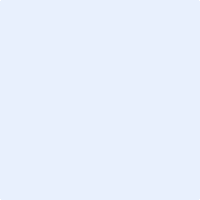 Nombre:      Título:      Organización/Ejido/Comunidad o Predio:      Fecha:      Firma de la persona que completó la forma(si es diferente que el representante del Dueño Forestal o Desarrollador de Proyecto):Nombre:      Título:      Organización/Ejido/Comunidad o Predio:      Fecha:      He completado y/o revisado esta forma y considero que contiene la información y datos más precisos posibles. Firma del representante del Dueño Forestal o Desarrollador de Proyecto:Nombre:      Título:      Organización/Ejido/Comunidad o Predio:      Fecha:      Firma de la persona que completó la forma(si es diferente que el representante del Dueño Forestal o Desarrollador de Proyecto):Nombre:      Título:      Organización/Ejido/Comunidad o Predio:      Fecha:      He completado y/o revisado esta forma y considero que contiene la información y datos más precisos posibles. Firma del representante del Dueño Forestal o Desarrollador de Proyecto:Nombre:      Título:      Organización/Ejido/Comunidad o Predio:      Fecha:      Firma de la persona que completó la forma(si es diferente que el representante del Dueño Forestal o Desarrollador de Proyecto):Nombre:      Título:      Organización/Ejido/Comunidad o Predio:      Fecha:      